消费品召回计划生产者名称福鼎市诚俊商贸有限公司福鼎市诚俊商贸有限公司福鼎市诚俊商贸有限公司产品名称儿童阶梯坐便器品牌望十月型号/规格AD-8008AD-8008AD-8008生产起止日期2019/7/1至2021/7/1涉及数量24408生产批号/批次201907、202001、202007、202101201907、202001、202007、202101201907、202001、202007、202101召回启动时间2021年11月1日计划完成时间2022年1月31日产品描述及外观照片用于辅助儿童使用成人马桶儿童阶梯坐便器；型号：AD-8008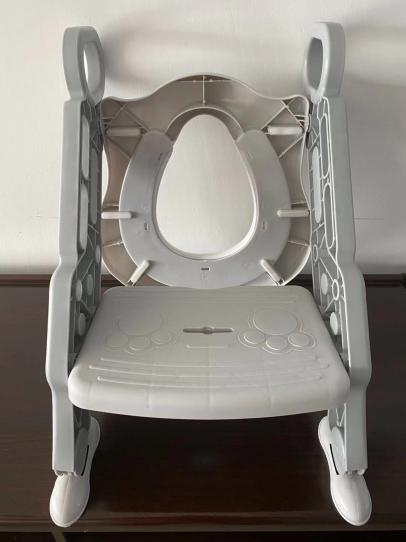 用于辅助儿童使用成人马桶儿童阶梯坐便器；型号：AD-8008用于辅助儿童使用成人马桶儿童阶梯坐便器；型号：AD-8008存在的缺陷产品固定塑料螺栓多次使用后会出现松动的情况；产品使用说明书安全警示缺少儿童使用年龄、承载重量等警示信息产品固定塑料螺栓多次使用后会出现松动的情况；产品使用说明书安全警示缺少儿童使用年龄、承载重量等警示信息产品固定塑料螺栓多次使用后会出现松动的情况；产品使用说明书安全警示缺少儿童使用年龄、承载重量等警示信息可能造成的后果由于产品固定塑料螺栓多次使用后会出现松动,产品使用说明书缺少警示信息,导致儿童使用时存在跌落受伤的风险由于产品固定塑料螺栓多次使用后会出现松动,产品使用说明书缺少警示信息,导致儿童使用时存在跌落受伤的风险由于产品固定塑料螺栓多次使用后会出现松动,产品使用说明书缺少警示信息,导致儿童使用时存在跌落受伤的风险避免损害发生的应急处置方式暂停使用该产品暂停使用该产品暂停使用该产品具体召回措施在天猫平台望十月旗舰店发布该批次产品召回公告，免费为客户更换产品固定塑料螺栓及产品使用说明书，以消除安全隐患在天猫平台望十月旗舰店发布该批次产品召回公告，免费为客户更换产品固定塑料螺栓及产品使用说明书，以消除安全隐患在天猫平台望十月旗舰店发布该批次产品召回公告，免费为客户更换产品固定塑料螺栓及产品使用说明书，以消除安全隐患召回负责机构福鼎市诚俊商贸有限公司福鼎市诚俊商贸有限公司福鼎市诚俊商贸有限公司召回联系方式400-9189-960    0593-7631066400-9189-960    0593-7631066400-9189-960    0593-7631066召回进度安排2021年11月1日至2022年1月31日，福鼎市诚俊商贸有限公司在天猫平台望十月旗舰店发布召回公告，为购买该款的消费者提供更换产品固定塑料螺栓及产品使用说明书服务，消费者也可拨打电话400-9189-960、0593-7631066了解具体事宜。2021年11月1日至2022年1月31日，福鼎市诚俊商贸有限公司在天猫平台望十月旗舰店发布召回公告，为购买该款的消费者提供更换产品固定塑料螺栓及产品使用说明书服务，消费者也可拨打电话400-9189-960、0593-7631066了解具体事宜。2021年11月1日至2022年1月31日，福鼎市诚俊商贸有限公司在天猫平台望十月旗舰店发布召回公告，为购买该款的消费者提供更换产品固定塑料螺栓及产品使用说明书服务，消费者也可拨打电话400-9189-960、0593-7631066了解具体事宜。事故及人员伤亡情况等其他需要报告的内容暂无暂无暂无其他信息相关用户也可以登录缺陷产品管理中心网站（dpac.samr.gov.cn）以及关注微信公众号（SAMRDPAC)，或拨打缺陷产品管理中心热线电话：010-59799616，了解更多信息。相关用户也可以登录缺陷产品管理中心网站（dpac.samr.gov.cn）以及关注微信公众号（SAMRDPAC)，或拨打缺陷产品管理中心热线电话：010-59799616，了解更多信息。相关用户也可以登录缺陷产品管理中心网站（dpac.samr.gov.cn）以及关注微信公众号（SAMRDPAC)，或拨打缺陷产品管理中心热线电话：010-59799616，了解更多信息。